Кулинарные рецепты: Приглашают отведать блюда чувашской кухни: музей национальной кухни - ресторация «Ехрем хуçа»: Блюда музея национальной кухни «Ехрем хуçа»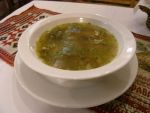 Какай шурпи с хуплуСостав: говядина, сердце, печень, легкое, тултармыш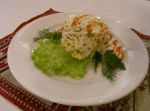 Пĕверпе хатĕрленĕ салат (салат с печенью)Состав: говяжья печень, морковь, лук, салат заправлен майонезом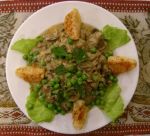 Салат из куриных потрохов«Чăх ăш-чикĕ шампиньонпа, симĕс пăрсапа, сĕр улмипе» (Куриные потрошка с шампиньонами, зеленым горошком и картофелем)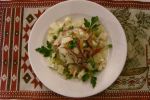 Чăваш салачĕ (салат по-чувашски)Состав: буженина собственного приготовления, копченые колбаски, капуста квашеная, соленые огурцы, зеленый горошек, лук красhttp://nasledie.nbchr.ru/culture/hozyaistvo/kuhnya/recepty/26/ehrem-husa/bljuda/